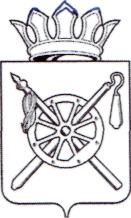 собрание депутатовКаменоломненского городского поселенияОктябрьского района Ростовской областирешениеВ целях приведения Устава муниципального образования «Каменоломненское городское поселение» в соответствие с федеральным и областным законодательством, в соответствии со статьей 44 Федерального закона от 06.10.2003 г. № 131-ФЗ «Об общих принципах организации местного самоуправления в Российской Федерации», руководствуясь  заключением о результатах публичных слушаний от 23.10.2017г., статьями 24, 47 Устава муниципального образования «Каменоломненское городское поселение»,Собрание депутатов Каменоломненского городского поселениярешило:1. Внести в Устав муниципального образования «Каменоломненское городское поселение», утвержденный решением Собрания депутатов Каменоломненского городского поселения № 96 от 12.02.2015 г. «О принятии Устава муниципального образования «Каменоломненское городское поселение» (в редакции решения Собрания депутатов Каменоломненского городского поселения № 44 от 13.04.2017 г. «О внесении изменений и дополнений в Устав муниципального образования «Каменоломненское городское поселение»),  следующие изменения:1.1. В статье 2: а) пункт 1 дополнить подпунктом 4.1. следующего содержания:«4.1) осуществление в ценовых зонах теплоснабжения муниципального контроля за выполнением единой теплоснабжающей организацией мероприятий по строительству, реконструкции и (или) модернизации объектов теплоснабжения, необходимых для развития, повышения надежности и энергетической эффективности системы теплоснабжения и определенных для неё в схеме теплоснабжения в пределах полномочий, установленных Федеральным законом «О теплоснабжении»; »;б) в пункте 3 слова «уполномоченного уставом муниципального района» заменить словами «уполномоченного уставом муниципального образования». 1.2. В статье 3 пункт 1 дополнить подпунктом 16 следующего содержания:«16) оказание содействия развитию физической культуры и спорта инвалидов, лиц с ограниченными возможностями здоровья, адаптивной физической культуры и адаптивного спорта.».1.3. В статье 13 подпункт 1 пункта 3 изложить в следующей редакции:«1) проект Устава муниципального образования «Каменоломненское городское поселение», а также проект муниципального нормативного правового акта о внесении изменений и дополнений в данный Устав муниципального образования «Каменоломненское городское поселение», кроме случаев, когда в Устав муниципального образования вносятся изменения в форме точного воспроизведения положений Конституции Российской Федерации, федеральных законов, Устава Ростовской области или областных законов в целях приведения Устава муниципального образования «Каменоломненское городское поселение» в соответствие с этими нормативными правовыми актами;».1.4. В статье 23 подпункт 3 пункта 8 после цифры «7» дополнить символами «,72».1.5. В статье 26:а) пункт 7 изложить в следующей редакции:«7. В случае досрочного прекращения полномочий председателя Собрания депутатов - главы Каменоломненского городского поселения избрание председателя Собрания депутатов - главы Каменоломненского городского поселения, избираемого Собранием депутатов Каменоломненского городского поселения из своего состава, осуществляется не позднее чем через шесть месяцев со дня такого прекращения полномочий.При этом если до истечения срока полномочий Собрания депутатов Каменоломненского городского поселения осталось менее шести месяцев, избрание председателя Собрания депутатов - главы Каменоломненского городского поселения из состава Собрания депутатов Каменоломненского городского поселения осуществляется на первом заседании вновь избранного Собрания депутатов Каменоломненского городского поселения.»;б) пункт 8 дополнить абзацем третьим следующего содержания:«В случае временного отсутствия или досрочного прекращения полномочий председателя Собрания депутатов – главы Каменоломненского городского поселения либо применения к нему по решению суда мер процессуального принуждения в виде заключения под стражу или временного отстранения от должности его полномочия временно исполняет заместитель председателя Собрания депутатов Каменоломненского городского поселения, либо в случае отсутствия заместителя председателя Собрания депутатов Каменоломненского городского поселения – иной депутат, определяемый Собранием депутатов Каменоломненского городского поселения в соответствии с его Регламентом.»;в) подпункт 12 пункта 16 после цифры «7» дополнить цифрами «,72»;г) в пункте 18 слова «из своего состава» исключить;д) в пункте 21 слова «и другими федеральными законами» заменить словами «, Федеральным законом от 03 декабря 2012 года № 230-ФЗ «О контроле за соответствием расходов лиц, замещающих государственные должности, и иных лиц их доходам», Федеральным законом от 07 мая 2013 года № 79-ФЗ «О запрете отдельным категориям лиц открывать и иметь счета (вклады), хранить наличные денежные средства и ценности в иностранных банках, расположенных за пределами территории Российской Федерации, владеть и (или) пользоваться иностранными финансовыми инструментами».».1.6. В статье 27 подпункт 1 пункта 5 изложить в следующей редакции:«1) исполняет полномочия председателя Собрания депутатов – главы Каменоломненского городского поселения в случае его временного отсутствия, досрочного прекращения его полномочий либо применения к нему по решению суда мер процессуального принуждения в виде заключения под стражу или временного отстранения от должности;».1.7. В статье 29: а) в пункте 7 слова «и другими федеральными законами» заменить словами «, Федеральным законом от 03 декабря 2012 года № 230-ФЗ «О контроле за соответствием расходов лиц, замещающих государственные должности, и иных лиц их доходам», Федеральным законом от 07 мая 2013 года № 79-ФЗ «О запрете отдельным категориям лиц открывать и иметь счета (вклады), хранить наличные денежные средства и ценности в иностранных банках, расположенных за пределами территории Российской Федерации, владеть и (или) пользоваться иностранными финансовыми инструментами».»;б) пункт 9 изложить в следующей редакции:«9. В случае временного отсутствия главы Администрации Каменоломненского городского поселения его обязанности исполняет  заместитель главы Администрации Каменоломненского городского поселения, руководитель структурного подразделения Администрации Каменоломненского городского поселения или иное должностное лицо Администрации Каменоломненского городского поселения, определяемое главой Администрации Каменоломненского городского поселения.В случае не издания главой Администрации Каменоломненского городского поселения соответствующего распоряжения Администрации Каменоломненского городского поселения, обязанности главы Администрации Каменоломненского городского поселения в период его временного отсутствия исполняет, руководитель структурного подразделения Администрации Каменоломненского городского поселения или иное должностное лицо Администрации Каменоломненского городского поселения, установленное Регламентом Администрации Каменоломненского городского поселения.В случае если Регламентом Администрации Каменоломненского городского поселения не определен муниципальный служащий, исполняющий обязанности главы Администрации Каменоломненского городского поселения, либо в случае отсутствия данного муниципального служащего, обязанности главы Администрации Каменоломненского городского поселения исполняет муниципальный служащий Администрации Каменоломненского городского поселения, определяемый Собранием депутатов Каменоломненского городского поселения.». 1.8. В статье 31:а) в подпункте 3 пункта 1 слова «частью 11» заменить словами «частями 11 и 111»;б) подпункт 11 пункта 1 после цифры «7» дополнить цифрами «, 72»; в) дополнить пунктом 2.1 следующего содержания:«2.1. Решение о досрочном прекращении полномочий главы Администрации Каменоломненского городского поселения либо применении в отношении него иного дисциплинарного взыскания в случае несоблюдения им ограничений, запретов, неисполнения обязанностей, установленных Федеральным законом от 02 марта 2007 года № 25-ФЗ «О муниципальной службе в Российской Федерации», Федеральным законом от 03 декабря 2012 года № 230-ФЗ «О контроле за соответствием расходов лиц, замещающих государственные должности, и иных лиц их доходам», Федеральным законом от 07 мая 2013 года  № 79-ФЗ «О запрете отдельным категориям лиц открывать и иметь счета (вклады), хранить наличные денежные средства и ценности в иностранных банках, расположенных за пределами территории Российской Федерации, владеть и (или) пользоваться иностранными финансовыми инструментами», принимается Собранием депутатов Каменоломненского городского поселения не позднее чем через 30 дней со дня появления оснований для досрочного прекращения полномочий либо применения иного дисциплинарного взыскания.»;г) в пункте 3 слова «его обязанности исполняет» заменить словами «либо применения к нему по решению суда мер процессуального принуждения в виде заключения под стражу или временного отстранения от должности его полномочия временно исполняет».  1.9. В статье 33: а) пункт 1 дополнить подпунктом 4.1 следующего содержания:«4.1) осуществление в ценовых зонах теплоснабжения муниципального контроля за выполнением единой теплоснабжающей организацией мероприятий по строительству, реконструкции и (или) модернизации объектов теплоснабжения, необходимых для развития, повышения надежности и энергетической эффективности системы теплоснабжения и определенных для неё в схеме теплоснабжения в пределах полномочий, установленных Федеральным законом «О теплоснабжении»;б) подпункт 8 пункта 1 после слов «городского поселения» дополнить словами «, в том числе осуществляет полномочия в области противодействия терроризма в соответствии со статьей 5.2 Федерального закона от 06 марта 2006 года № 35-ФЗ «О противодействии терроризму»;1.10. В статье 35 пункт 9 изложить в следующей редакции:«9. Депутаты Собрания депутатов Каменоломненского городского поселения, председатель Собрания депутатов – глава Каменоломненского городского поселения должны соблюдать ограничения, запреты, исполнять обязанности, которые установлены Федеральным законом от 25 декабря 2008 года № 273-ФЗ «О противодействии коррупции», Федеральным законом от 03 декабря 2012 года № 230-ФЗ «О контроле за соответствием расходов лиц, замещающих государственные должности, и иных лиц их доходам», Федеральным законом от 07 мая 2013 года № 79-ФЗ «О запрете отдельным категориям лиц открывать и иметь счета (вклады), хранить наличные денежные средства и ценности в иностранных банках, расположенных за пределами территории Российской Федерации, владеть и (или) пользоваться иностранными финансовыми инструментами».Полномочия депутата Собрания депутатов Каменоломненского городского поселения, председателя Собрания депутатов – главы Каменоломненского городского поселения прекращаются досрочно в случае несоблюдения ограничений, запретов, неисполнения обязанностей, установленных Федеральным законом от 25 декабря 2008 года № 273-ФЗ «О противодействии коррупции», Федеральным законом от 03 декабря 2012 года № 230-ФЗ «О контроле за соответствием расходов лиц, замещающих государственные должности, и иных лиц их доходам», Федеральным законом от 07 мая 2013 года № 79-ФЗ «О запрете отдельным категориям лиц открывать и иметь счета (вклады), хранить наличные денежные средства и ценности в иностранных банках, расположенных за пределами территории Российской Федерации, владеть и (или) пользоваться иностранными финансовыми инструментами».Решение о досрочном прекращении полномочий депутата Собрания депутатов Каменоломненского городского поселения, председателя Собрания депутатов – главы Каменоломненского городского поселения в случае несоблюдения ими указанных ограничений, запретов и неисполнения указанных обязанностей принимается Собранием депутатов Каменоломненского городского поселения не позднее чем через 30 дней со дня появления оснований для досрочного прекращения полномочий.». 1.11. В статье 44: а) в подпункте 2 знак «.» заменить знаком «;» б) дополнить подпунктом 3 следующего содержания:«3) возмещение расходов в связи со служебными поездками.».1.12. В статье 47: а) пункт 2 изложить в следующей редакции:«2. Проект Устава муниципального образования «Каменоломненское городское поселение», проект муниципального правового акта о внесении изменений и дополнений в Устав муниципального образования «Каменоломненское городское поселение» не позднее чем за 30 дней до дня рассмотрения вопроса о принятии Устава муниципального образования «Каменоломненское городское поселение», внесении изменений и дополнений в Устав муниципального образования «Каменоломненское городское поселение» подлежат официальному опубликованию (обнародованию) с одновременным опубликованием (обнародованием) установленного Собранием депутатов Каменоломненского городского поселения порядка учета предложений по проекту Устава, проекту указанного муниципального правового акта, а также порядка участия граждан в его обсуждении. Не требуется официальное опубликование (обнародование) порядка учета предложений по проекту муниципального правового акта о внесении изменений и дополнений в Устав муниципального образования «Каменоломненское городское поселение», а также порядка участия граждан в его обсуждении в случае, если указанные изменения и дополнения вносятся в форме точного воспроизведения положений Конституции Российской Федерации, федеральных законов, Устава Ростовской области или областных законов в целях приведения Устава муниципального образования «Каменоломненское городское поселение» в соответствие с этими нормативными правовыми актами.»;б) пункт 5 после слов «местного самоуправления» дополнить словами «в уполномоченный федеральный орган исполнительной власти в сфере регистрации уставов муниципальных образований, а также».в) в пункте 6 абзац третий изложить в следующей редакции:«Изменения и дополнения, внесенные в Устав муниципального образования «Каменоломненское городское поселение» и изменяющие структуру органов местного самоуправления, разграничение полномочий между органами местного самоуправления (за исключением случаев приведения Устава муниципального образования «Каменоломненское городское поселение» в соответствие с федеральными законами, а также изменения полномочий, срока полномочий, порядка избрания выборных должностных лиц муниципального образования «Каменоломненское городское поселение»), вступают в силу после истечения срока полномочий Собрания депутатов Каменоломненского городского поселения, принявшего муниципальный правовой акт о внесении указанных изменений и дополнений в Устав муниципального образования «Каменоломненское городское поселение».1.13. В статье 51 абзац первый пункта 1 изложить в следующей редакции:«1. Муниципальные нормативные правовые акты, затрагивающие права, свободы и обязанности человека и гражданина, устанавливающие правовой статус организаций, учредителем которых выступает Каменоломненское городское поселение, а также соглашения, заключаемые между органами местного самоуправления, вступают в силу после их официального опубликования (обнародования).».1.14. В статье 66 в подпункте 4 пункта 2 слова «и другими федеральными законами» заменить словами «, Федеральным законом от 03 декабря 2012 года № 230-ФЗ «О контроле за соответствием расходов лиц, замещающих государственные должности, и иных лиц их доходам», Федеральным законом от 07 мая 2013 года № 79-ФЗ «О запрете отдельным категориям лиц открывать и иметь счета (вклады), хранить наличные денежные средства и ценности в иностранных банках, расположенных за пределами территории Российской Федерации, владеть и (или) пользоваться иностранными финансовыми инструментами».».2. Настоящее решение вступает в силу со дня его официального обнародования, произведенного после его государственной регистрации.  Председатель Собрания депутатов –глава Каменоломненского городского поселения				                              Н.М. Калинина08.12.2017№ 73р.п. КаменоломниО внесении изменений и дополнений в Устав муниципального образования «Каменоломненское городское поселение»